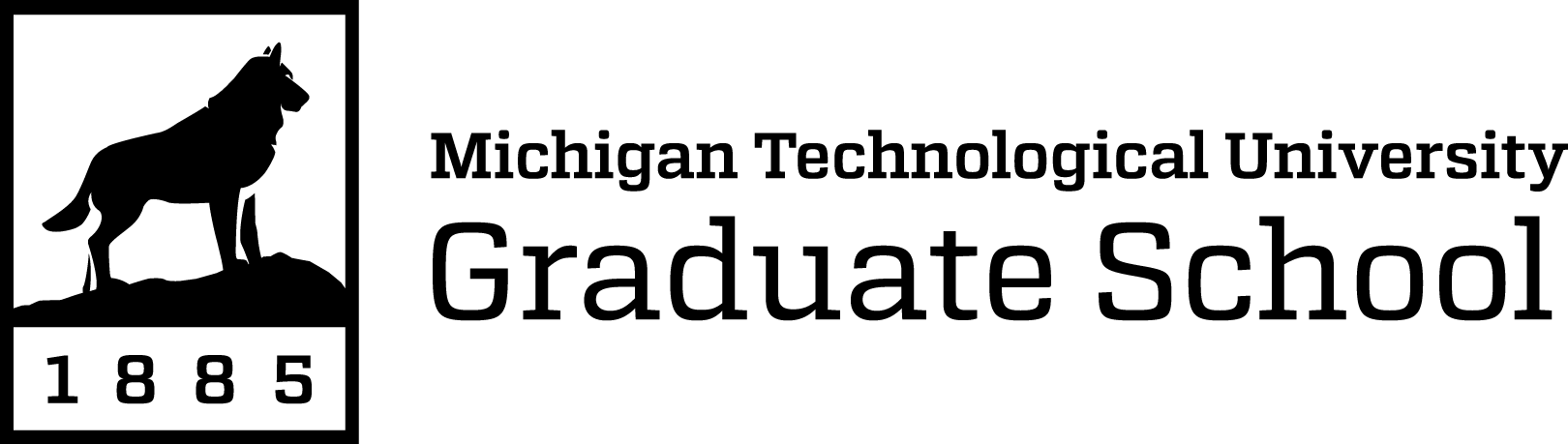 MiTechIDP (Individual Development Plan) for Research Graduate StudentsDescription of an IDPIndividual Development Plans (IDPs) are designed to help you to reflect on what you want to get out of your graduate education here, think of short-term and long-term goals, and explore your interests and career paths.  It is a living planning document and should be modified as needed.  The IDP is a tool to help identify goals, opportunities, and potential hurdles and discuss these with your advisor.Importance of using an IDPAn IDP is a useful tool to help a graduate student and advisor:Reflect and develop a strategy for graduate educationManage their expectations and maintain a positive working relationshipMinimize misunderstandings and conflictsSuggestions for using the MiTechIDPThe MiTechIDP is presented as Word document so that you can add or remove questions to meet your needs.  It may be printed or completed electronically.  We suggest the following: The student should reflect on their career pathway and post-graduation plans and complete the left hand column in the time frame recommended (highlighted in bold).The advisor should read the sections completed by the student and provide feedback. Feedback could be provided by completing the right hand column of this document or another mechanism.The student and the advisor should plan to meet each semester, or more regularly, to review progress toward the goals outlined in the MiTechIDP.Timeline for Academic Milestones – 1st semesterThe tables below are for the student and advisor to agree on a timeline for the milestones to complete the degree. Each student should complete the table relevant to them.  It is recommended that you complete the timeline in the first semester and revisit it each year; add any additional milestones that are relevant.  The Graduate School maintains detailed web pages showing the timeline for requirements for graduate degrees.Master’s Degree Academic MilestonesPhD Academic MilestonesStudent initials and date ____________________________	Advisor initials and date _________________________Graduate Program Planning – 1st semesterThese questions help the student and advisor understand the student’s overall goals, and how their education will help the student to achieve them.  It should be completed in the first semester.Communication plan and progress towards completion – 1st semesterThis section describes an agreed-upon plan for communication and a method to update each other on progress, including issues related to work-life balance and personal challenges.  All students are recommended to complete this section in their first semester.Research Focus – 2nd yearThese questions are most appropriate after the research has begun, and before all of the coursework and qualifying examination are complete.  Consider answering these questions in the second year of the program and revisiting as needed to refine and elaborate on them.Career Questions – 1-2 years before degree completionThese questions are most appropriate one to two years before degree completion.  They should be considered in a timely manner so that the educational experience can prepare the student for their future career.Beyond the PhD (for academia-bound PhD) – 1-2 years before degree completionAfter completion of a PhD degree, many students will need to develop skills to become an independent investigator.  These questions will help students think about professional development beyond the PhD degree requirements.  PhD students should complete this section one to two years before completing their degree.Beyond the PhD (for industry-bound PhD) – 1-2 years before degree completionAfter completion of a PhD degree, many students will need to develop skills to become an independent investigator.  These questions will help students think about professional development beyond the PhD degree requirements to help them succeed in industry.  PhD students should complete this section one to two years before completing their degree.Academic MilestoneYear 1FYear 1SYear 2FYear 2SYear 3FMS Coursework CompleteMS Thesis/Report DraftMS DefensePaper Submissions (number)Workshops and/coops/internshipsConference Paper & PresentationProposal SubmissionsTeaching (most applicable to PhDs)Academic MilestonesYr 1FYr 1SYr 2FYr 2SYr 3FYr 3SYr 4FYr 4SYr 5FYr 5SYr 6FYr 6SPhD Coursework CompletePhD Qualifying ExaminationPhD Research Proposal ExaminationPhD Dissertation DraftPhD Dissertation DefensePaper Submissions (number)Workshops and/coops/internshipsConference Paper & PresentationProposal SubmissionsTeachingQuestions for StudentComments by AdvisorWhat is your motivation for pursuing an MS or PhD degree? What are your career goals?Comment on how the degree program will help fulfill your student’s career goals.  Should there be changes?What do you want to be doing 3-5 years after completion, such as working in academia, industry or governmental service, or self-employed?Comment on how the degree program will prepare your student for their 3-5 year goals.What do you consider to be your major strengths and weaknesses in meeting the requirements of the degree you seek?Comment on what you can contribute to maximize your student’s strengths and help overcome any real or perceived weaknesses.What actions do you want to undertake now to be better prepared after the completion of the degree?Comment on how the actions can be fulfilled and what resources are needed to accomplish them.Questions for StudentComments by AdvisorHow often do you anticipate meeting with your advisor to discuss your academic and research progress?Comment on the proposed frequency of meetings to discuss academic and research progress.How would you like to communicate research progress to your advisor?Comment on the proposed method to communicate research progress.Briefly describe any potential work-life balance challenges that may affect your progress.Comment on accommodations or resources that are needed or available to help with work-life balance challenges.Questions for the StudentComments by AdvisorWhat are the hypotheses or goals of the research that you are undertaking?Comment on how well your student understands the project fundamentals and whether the hypotheses and goals are realistic.Which courses or research training are required for your research?Comment on the preparedness of your student to undertake the research and what else is required to be successful.What are your goals, timeline, and required resources for publishing in the literature and presenting at conferences?Comment on your student’s plans for publishing.What are the major hurdles (such as time, equipment, supplies) to completing your research?Comment on the appropriateness of the resources and the likelihood of them being available.Questions for the StudentComments by AdvisorWhat do you consider to be your strengths specifically for your chosen career path?Comment on how you perceive the student’s strengths related to the chosen career path.  Do you see strengths that are not listed?What do you consider to be your weaknesses or lack of understanding specifically for your chosen career path?Comment on your student’s weaknesses or lack of understanding related to the chosen career path. Do you see any that are not listed?During the upcoming 6 months, what professional growth opportunities and activities do you want to accomplish?Comment on growth opportunities and activities of which your student may not be aware or that you suggest.What type(s) of resources do you think are required for you to fulfill these professional growth opportunities?Comment on the appropriateness of the resources and the likelihood of them being available.Questions for the StudentComments by AdvisorWhich funding agencies typically support your field of research and are you familiar with their funding requirements and proposal submission process?Comment on how well your student understands the funding landscape and what needs to be done to better understand how to be competitive.Do you have plans to submit a proposal or assist your advisor in preparing a proposal?Comment on opportunities for your student to submit proposals. Do you need his/her assistance and in what way?Describe plans to enrich your teaching portfolio.Comment on teaching opportunities you anticipate for your student.What sorts of feedback have you received on teaching? What are your strengths and weaknesses and plans for developing your skills?Comments on how well your student understands their teaching strengths and weaknesses and planned development activities.Questions for the StudentComments by AdvisorAre you aware of the major challenges your industry faces?Comment on if the student understands the challenges the desired industry faces.Do you feel the University and/or advisor are providing sufficient networking opportunities with industrial representatives?Comment on opportunities for your student to meet industrial representatives. Do you have plans to stay in the technical research area or have desire to move into positions such as sales and marketing?Comment on how well the student understands the current needs of the company they are seeking out. Comment on additional skills for the student to develop to succeed in these areas.Do you like the idea of traveling for your job or staying in one location?Comment on how well the student understands the differences in these positions.Does the idea of working a start-up company or large corporation interest you more? Are you aware of the pros and cons of each?Comment on the student’s ideas of the pros/cons of each size of company.